MARS - MÅNEDSPLAN FOR TUSENBEINET – MARS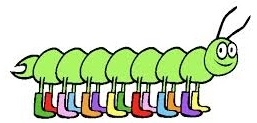 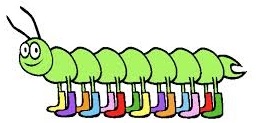 UKEMANDAGTIRSDAGONSDAGTORSDAGFREDAG901TURDAG til lekeplass-husk matpakke-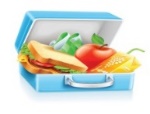                                                         02Utelek på fremsidenSamling med fokus på rim og regler                                                    03Utelek på fremsidenTemasamling: jeg er redd          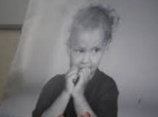 04Besøk på stor avdeling for 2013 barna grupper/påskepynt for 2014 barnaVi leser bok på prosjektor i samling1007UtelekTemasamling: samarbeid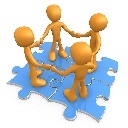 08TURDAG til skogen-husk matpakke-09Utelek på fremsidenSamling med fokus på rim og regler10Utelek på fremsidenTemasamling: jeg er redd11Besøk på stor avdeling for 2013 barnagrupper/påskepynt for 2014 barnaVi leser bok på prosjektor i samling11                                                  14UtelekTemasamling: samarbeid  15TURDAG til lekeplass-husk matpakke-16Utelek på fremsidenSamling med fokus på rim og regler17VELKOMMEN TIL PÅSKEFROKOST KL 08-09Utelek på fremsidenTemasamling: jeg er redd                                             18Besøk på stor avdeling for 2013 barnagrupper/påskepynt for 2014 barnaVi leser bok på prosjektor i samling1221Påskekos/sammenslåtte avdelinger 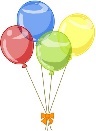 Phillip 3 år!Bursdagssamling                            22Påskekos/sammenslåtte avdelinger 23Barnehagen er stengt 24SKJÆRTORSDAGBarnehagen er stengt25LANGFREDAGBarnehagen er stengt13                                                  28 2.PÅSKEDAGBarnehagen er stengt                                                    29TURDAG til lekeplass-husk matpakke-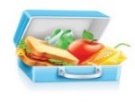                                                       30Utelek på fremsidenSamling med fokus på rim og regler                                                       31Utelek på fremsidenTemasamling: jeg er redd